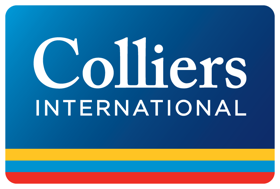 Colliers ACCELERATE Capital Markets Future Leaders -- Colliers launch European Capital Markets Talent Development programme --London, 25 September 2019 – Colliers International has today announced the launch of ACCELERATE a European Capital Markets Talent Development programme that has been designed to support the growth of our capital markets capabilities at all levels of the business. “At Colliers, we believe that great leadership is critical to developing a vibrant, successful and innovative workplace. We are dedicated to the growth and development of our people at all levels and as part of this drive for talent, I am proud to be the board sponsor of ACCELERATE.” said Tony Horrell, Colliers UK & Ireland CEO. “Identifying talent and nurturing the next generation of capital markets experts and directors means that we are investing in the leaders of tomorrow.”Supported by Colliers’ EMEA Board, ACCELERATE provides 16 successful candidates with the opportunity to build their capital markets experience across borders and gain an even deeper understanding of the international marketplace by participating in the programme. The group will participate in a one-year intensive training course, that will take place in four European cities – London, Madrid, Copenhagen and Frankfurt. The curriculum will combine academic subject matter with client management; and feature contributions from industry experts and business leaders on topics ranging from managing the transition into leadership and cross border capital flows. “We are partnering with CASS Business School as our Academic Partners who will offer their expertise and give candidates further insights and support,” Sophia Kalpaka, Colliers International’s ACCELERATE Course Director added. “At the heart of the programme is sharing and learning from others and the opportunity to test new skills in a dynamic environment.”-- End --About Colliers InternationalColliers International (NASDAQ, TSX: CIGI) is a leading global real estate services and investment management company. With operations in 68 countries, our 14,000 enterprising people work collaboratively to provide expert advice and services to maximize the value of property for real estate occupiers, owners and investors. For more than 20 years, our experienced leadership team, owning more than 40% of our equity, have delivered industry-leading investment returns for shareholders. In 2018, corporate revenues were $2.8 billion ($3.3 billion including affiliates), with more than $26 billion of assets under management. Learn more about how we accelerate success at Colliers.com or follow us on Twitter (@Colliers_EMEA) and LinkedIn.